AKTUÁLNÍ KOMENTÁŘ	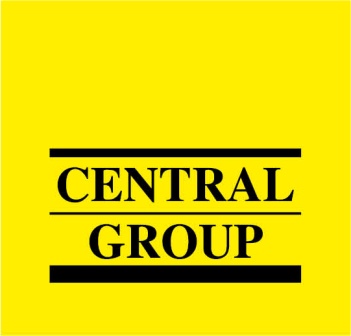 15.6.2015Nejnovější data ČSÚ potvrdila růst cen nových bytů 
v Praze. Na podzim lze očekávat jejich další zdražení, navíc začínají růst i úroky hypoték15.6.2015, Praha – Podle dnes vydaných dat ČSÚ vzrostly v letošním prvním čtvrtletí skutečně realizované ceny nových bytů v Praze meziročně o další 2 %. V průměru tak dosáhly úrovně roku 2010, kdy se již realitní trh druhým rokem zvedal z recese. Podle největšího českého rezidenčního developera CENTRAL GROUP lze v letošním druhém pololetí u většiny nových projektů očekávat další zvyšování cen. Nahoru se postupně vydávají i úroky hypoték, jejich zvyšování oznámily první dva finanční ústavy.Ceny nových bytů v Praze v posledních letech sice mírně, ale stabilně rostou, a to hned z několika současně působících příčin. Kromě silné poptávky stimulované rekordně nízkými úroky hypoték, stále častějších nákupů na investici a rostoucího zájmu ze strany cizinců se na zdražování podílejí také další, nákladové faktory. Zejména zvyšující se ceny stavebních prací, vyšší pořizovací ceny materiálů negativně ovlivněné oslabením koruny, legislativní zmatek spojený s přípravou nových projektů a další. „Dodavatelské ceny stavebních prací zaznamenaly své dno na přelomu let 2012 a 2013. Dnes již za ceny obvyklé v tomto období dodavatelé stavět nechtějí, trh se pročistil. V důsledku rostoucích nákladů jsme proto byli nuceni zvýšit prodejní ceny našich nemovitostí v řádu jednotek procent. Další mírné zvýšení cen předpokládáme s nástupem letošní podzimní sezóny, spolu s uvedením zcela nových projektů na trh,“ říká Dušan Kunovský, předseda představenstva CENTRAL GROUP.Spolu s očekávaným dalším růstem cen bytů se pomalu vzhůru vydávají i úroky hypotéčních úvěrů. V uplynulých dnech oznámily dva ze tří největších poskytovatelů hypoték na českém trhu, Hypoteční a Komerční banka, nárůst úrokových sazeb u nejpoužívanějších tří až pětiletých fixací o 0,1 – 0,2 procentního bodu. Zdá se tedy, že trend poklesu úroků se pomalu obrací. „Úroky hypotéčních úvěrů jsou stále na svých historických minimech a podle mého názoru na nich ještě letos vydrží. V současnosti je tedy ta nejlepší doba na koupi bytu a je jen otázkou času, jak dlouho ještě potrvá. Zatím jen kosmetické navýšení úroků je totiž důležitým signálem do budoucna, trend jejich poklesu se zastavil,“ uzavírá Dušan Kunovský. Nejnovější data vydaná ČSÚ jsou k dispozici ke stažení pod odkazem níže:https://www.czso.cz/csu/czso/indexy-realizovanych-cen-bytu-1-ctvrtleti-2015 Pro více informací nás můžete kontaktovat na e-mail: media@central-group.cz nebo telefonicky: Milan Jankovský – tiskový mluvčí (+420 602 124 696), který může také zprostředkovat jednání s vedoucími pracovníky CENTRAL GROUP nebo jejich vyjádření. Podrobné informace o společnosti CENTRAL GROUP a její nabídce naleznete na www.central-group.cz, kde je také sekce Pro média a sekce O společnosti.CENTRAL GROUP je jednoznačně největším rezidenčním developerem a investorem nové bytové výstavby v České republice. Potvrzuje to i statistika prestižního mezinárodního magazínu CIJ (Construction & Investment Journal), který firmu zařadil mezi desítku největších rezidenčních developerů ve střední a východní Evropě. Za 21 let svého působení firma dokončila již 135 rezidenčních projektů a prodala více než 11.000 nových bytů, domů a parcel. Na všechny své byty a rodinné domy poskytuje Garanci nejlepší ceny. To znamená, že pokud někdo najde srovnatelnou nemovitost s lepší cenou oproti nabídce CENTRAL GROUP, firma cenu dorovná a ještě přidá bonus ve výši 100.000 Kč.Společnost dlouhodobě vykazuje stabilní zisk, rostoucí podíl na trhu a pro svou činnost nepotřebuje žádný bankovní úvěr. Za dobu svého působení koncern CENTRAL GROUP uhradil českému státu jen na přímých daních již více než 1,7 miliardy korun. Významné prostředky věnuje společnost také na obecně prospěšné účely (například na výsadbu zeleně nebo na realizaci veřejných komunikací a inženýrských sítí pro městské části a obce v mnoha desítkách milionů Kč ročně) a také na charitativní činnost (například Nadačnímu fondu pro zdraví dětí zřízenému ve prospěch Ústavu pro péči o matku a dítě v Praze 4 – Podolí).CENTRAL GROUP je nejen největším českým prodejcem nových bytů a domů, ale také nejaktivnějším investorem v rámci akvizic nových pozemků pro rezidenční výstavbu. V současné době má nakoupené a připravené pozemky pro více než 14.000 nových bytů a rodinných domů. Ty plánuje zařadit do prodeje v průběhu příštích osmi let. CENTRAL GROUP nadále intenzivně hledá a nakupuje další pozemky a brownfieldy v Praze pro výstavbu nových bytů a domů.   